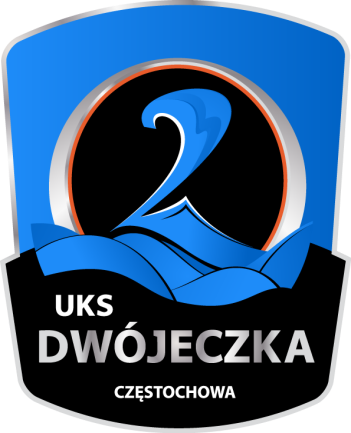 REGULAMIN UCZESTNICTWA W ZAJĘCIACH SPORTOWYCH 
UCZNIOWSKIEGO KLUBU SPORTOWEGO DWÓJECZKA CZĘSTOCHOWA.Zajęcia w UKS Dwójeczka Częstochowa odbywają się na pływalni przy Szkole Podstawowej nr 2 
w Częstochowie przy ulicy Baczyńskiego 2a.Na zajęcia należy przybyć 10 minut wcześniej, przebrać się i przygotować do zajęć, następnie punktualnie zgłosić się do instruktora lub trenera UKS Dwójeczka Częstochowa. Jeżeli występują jakiekolwiek niepokojące symptomy złego samopoczucia lub choroby natychmiast zgłosić trenerowi i/lub ratownikowi. UKS Dwójeczka Częstochowa umożliwia odrabianie zajęć w ciągu miesiąca.Na pływalni obowiązuje absolutny zakaz:spożywania alkoholu, palenia papierosów (lub innych używek),biegania,wnoszenia opakowań szklanych, wynoszenia i przywłaszczania sprzętu sportowo – rekreacyjnego, przebywania w innym obuwiu niż czyste klapki pływackie.Przed i po zajęciach w  UKS Dwójeczka Częstochowa  odpowiedzialność za nieletnich w pełni ponoszą rodzice (opiekunowie). Wszelkie kwestie sporne oraz pytania należy kierować do trenerów klubu lub do ratowników przebywających na pływalni lub do Zarządu Klubu.Uczestnictwo w zajęciach możliwe jest po opłaceniu miesięcznej składki klubowej.Uczestników zajęć obowiązuje wcześniejsze poinformowanie trenera o ewentualnej nieobecności na treningu.Członkostwo w Klubie zobowiązuje uczestników zajęć do zapoznania się oraz do przestrzegania regulaminu zajęć sportowych oraz regulaminu pływalni SP 2.Wchodzenie do wody podczas nieobecności prowadzącego zajęcia jest zabronione.Liczba uczestników poszczególnych grup na zajęciach nie powinna przekraczać 15 osób na jednego prowadzącego.Uczestnicy zajęć zobowiązani są do bezwzględnego podporządkowania się decyzjom i nakazom wydawanym przez prowadzącego zajęcia oraz personel obiektu, z którego korzystają.Kulturalne zachowania się na zawodach i zgrupowaniach.Opiekunowie uczestników zajęć przebywający na trybunach jak też poza nimi są zobowiązani do nie ingerowania w tryb i sposób prowadzenia zajęć przez trenera lub instruktora.Przed wejściem do wody zawodnicy zobowiązani są do skorzystania z natrysku.Zawodnicy zobowiązani są do posiadania czepka oraz odpowiednich strojów treningowych w trakcie zajęć.Na terenie pływalni (basen i szatnie) można poruszać się wyłącznie w obuwiu specjalnym (czyste klapki).Poinformowaniu o każdorazowym opuszczeniu niecki pływalni.Godnego reprezentowania klubu na zewnątrz.Zabronione jest fotografowanie oraz filmowanie zajęć bez zgody prowadzącego zajęcia.Za rzeczy pozostawione w szatni klub nie ponosi odpowiedzialności.Rzeczy wartościowe można zdeponować u prowadzących zajęcia.Osoby uczestniczące w zajęciach muszą być zdrowe tzn. muszą posiadać aktualne zaświadczenie od lekarza sportowego dopuszczające do uczestnictwa w zajęciach sportowych.Organizator zastrzega sobie prawo do odwołania zajęć.W przypadku niespełnienia wymogów regulaminu organizator może odmówić przyjęcia uczestników na pływalnię.Czasowa nieobecność na zajęciach nie stanowi podstawy do zawieszania składek członkowskich. Wyjątek stanowi sytuacja gdy nieobecność dziecka spowodowana jest chorobą, która trwa co najmniej miesiąc. Tylko rezygnacja z zajęć zwalnia z opłat. Każdy członek klubu ma prawo do odrobienia zajęć w przypadku swojej nieobecności.Organizator zastrzega sobie prawo do ostatecznej interpretacji regulaminu.